Roaccutane®izotretinoinSavjeti o kontracepcijiza osobe koje uzimaju Roaccutane®Ovu knjižicu treba dati samo bolesnicimakojima je propisan Roaccutane®Kontracepcija i izotretinoinIzotretinoin je djelotvoran lijek za liječenje teškoga oblika akni. Međutim, dobro je poznato da izotretinoin može izazvati teške prirođene mane u djece čije su majke liječene izotretinoinom. Također postoji povećan rizik od spontanog pobačaja.Od presudne je važnosti da ne započinjete liječenje izotretinoinom ako ste trudni te ako biste mogli zatrudnjeti tijekom liječenja ili unutar mjeseca dana po završetku liječenja. To znači da neposredno prije početka liječenja morate imati najmanje jedan negativan nalaz testa na trudnoću, a liječnik će od Vas tražiti da radite test na trudnoću jednom mjesečno tijekom liječenja te 5 tjedana nakon završetka liječenja.Morate koristiti najmanje jednu učinkovitu metodu kontracepcije mjesec dana prije početka liječenja, za vrijeme liječenja i mjesec dana nakon završetka liječenja. Ako se pravilno koriste, najučinkovitije metode uključuju kontracepcijske injekcije, implantate, maternične uloške s bakrom ili hormonima te kombinirane kontracepcijske pilule i flastere. Poželjno je da koristite dvije metode kontracepcije, uključujući jednu metodu barijere poput prezervativa za muškarce, jer niti jedna metoda nije 100% pouzdana ako se koristi samostalno. Ne preporučuje se koristiti samo metodu barijere. Iznimno je važno da i Vi i Vaši spolni partneri razumijete koliko je to važno i koje su moguće posljedice ako zatrudnite tijekom liječenja izotretinoinom. Kontracepciju morate koristiti čak i ako trenutno niste spolno aktivni, osim ako Vaš liječnik  smatra da postoje pouzdani razlozi na temelju kojih se može pretpostaviti da ne postoji rizik od trudnoće.U ovome se letku govori o različitim vrstama kontracepcije, načinu njihova korištenja i njihovoj učinkovitosti. Svaka metoda kontracepcije, koliko god bila učinkovita, može se pokazati neuspješnom, pa se korištenjem dviju metoda istodobno minimizira rizik od trudnoće.Ovaj je letak namijenjen isključivo kao pomoć – on ne zamjenjuje savjete zdravstvenog djelatnika. Prije početka liječenja izotretinoinom morate sa svojim liječnikom ili medicinskom sestrom razgovarati o mogućnostima kontracepcije.Vaš vodič za kontracepcijuPostoje brojne različite metode kontracepcije, a pojedincima odgovaraju različite metode u različitim razdobljima njihova života. Ovaj letak pomoći će Vama i Vašem partneru odabrati metodu kontracepcije koja  vam najbolje odgovara. Daje pregled svih dostupnih metoda, objašnjava kako djeluju i koliko su učinkovite te navodi njihove glavne prednosti i mane. Za više informacija o bilo kojoj metodi koja Vas zanima možete se obratiti medicinskoj sestri u ordinaciji obiteljske medicine ili otići vašem ginekologu.Brojčane vrijednosti u ovome letku koje se odnose na učinkovitost svake metode temelje se na opsežnim neovisnim istraživanjima. Većina kontraceptiva izdaje se na recept. Ako Vaš liječnik obiteljske medicine ne nudi sve metode, trebao bi Vas uputiti vašem ginekologu. Ako se ne želite obratiti svome liječniku obiteljske medicine u vezi s kontracepcijom, ponekad se možete obratiti drugome liječniku obiteljske medicine samo za kontracepciju. Prezervative za muškarce i spermicide možete kupiti bez odlaska liječniku ili u kliniku. Korištenje samo spermicida ne preporučuje se kao pouzdana metoda kontracepcije.Korištenje kontracepcijeUčinkovitost svakog kontraceptiva ovisi o Vašoj dobi, učestalosti spolnih odnosa i pridržavanju uputa.Ako 100 spolno aktivnih žena ne uzima nikakvu kontracepciju, njih 80 do 90 zatrudnjet će unutarjedne godine. Metode koje se navode u ovome letku dijele se na dvije vrste:Neovisne o korisniku: Ne ovise o tome hoćete li se sjetiti uzeti ili primijeniti kontracepciju. To su dugodjelujuće metode: kontracepcijska injekcija, implantat, unutarmaternični sustav, maternični uložak, sterilizacija žene, sterilizacija muškaraca (vazektomija).Ovisne o korisniku: Metode koje morate primjenjivati ili razmišljati o njima svakodnevno ili svaki put kada imate spolni odnos. Da bi te metode bile učinkovite, morate ih koristiti u skladu s priloženim uputama: kombinirana pilula, kontracepcijski flaster, pilula koja sadrži samo progestagen, prezervativ za muškarce, dijafragma/ kapica sa spermicidom, prezervativ za žene i prirodne metode kontracepcije (prezervativ za žene i prirodne metode kontracepcije ne preporučuju se kao metode kontracepcije u bolesnika koji uzimaju izotretinoin pa se stoga u nastavku ove knjižice ne opisuju).Nekoliko činjenica o kontracepcijiPostoje brojni mitovi o kontracepciji. Ovo su činjenice.Žena ipak može zatrudnjeti:•  ako prvi puta stupa u spolni odnos•  ako ne doživi orgazam•  ako se muškarac povuče iz rodnice prije nego što doživi vrhunac•  ako ima spolni odnos za vrijeme menstruacije•  ako još uvijek isključivo doji•  ako se otušira (uštrca vodu u rodnicu). To može naškoditi ženama.•  neovisno o položaju koji muškarac i žena zauzmu za vrijeme spolnog odnosa4Kontracepcijska injekcijaUčinkovitostUčinkovitost je veća od 99%. Godišnje će zatrudnjeti manje od 1 na 100 žena.Kako djelujePolako otpušta hormon progestagen u tijelo. Na taj način zaustavlja ovulaciju i uzrokuje zadebljanje sluznice vrata maternice kako bi se spriječilo spajanje spermija i jajne stanice.Prednosti•  Traje 12 tjedana ili 8 tjedana •  Može zaštititi od raka maternice, a pruža i određenu razinu zaštite od upalne bolesti zdjelice.Nedostaci•  Mjesečnice mogu biti neredovite ili mogu prestati.•  Kada se injekcije prestanu primjenjivati može biti potrebno godinu dana ili više da se ponovno uspostave redovite mjesečnice i povrati plodnost.•  U nekih žene povećava se tjelesna težina.5•  Druge moguće nuspojave uključuju glavobolje, akne, nagle promjene raspoloženja i	   osjetljivost dojki na dodir.NapomeneInjekcija se ne može ukloniti iz tijela pa nuspojave mogu potrajati dokle god injekcija djeluje te još neko vrijeme nakon toga.	   ImplantatUčinkovitostUčinkovitost je veća od 99%. Godišnje će zatrudnjeti manje od 1 na 100 žena.Kako djelujeMala savitljiva cjevčica stavlja se pod kožu na unutarnjem dijelu nadlaktice. Oslobađa hormon progestagen u krvotok kako bi se spriječila ovulacija te uzrokuje zadebljanje sluznice vrata maternice kako bi se spriječilo spajanje spermija i jajne stanice.Prednosti•  Djeluje tijekom tri godine, ali može se ukloniti bilo kada.•  Kada se implantat ukloni, normalna razina plodnosti vraća se odmah.Nedostaci•  Mjesečnice su često neredovite, veoma dugotrajne ili potpuno izostaju, barem tijekom prve godine.•  U nekih žene povećava se tjelesna težina.•  Druge moguće nuspojave uključuju glavobolje, akne, nagle promjene raspoložena i osjetljivost 6 	dojki na dodir.Napomene•  Implantat se obično ugrađuje pod lokalnom anestezijom, a šavovi nisu potrebni. Područje ugradnje može biti osjetljivo na dodir tijekom jednoga ili dva dana, a javljaju se i modrice te blago oticanje.•  Većina žena može osjetiti implantat pod prstima, ali on nije vidljiv.•  Za uklanjanje implantata potreban je manji kirurški zahvat.Unutarmaternični sustavUčinkovitostUčinkovitost je veća od 99%. Godišnje će zatrudnjeti manje od 1 na 100 žena.Kako djelujeMalen plastični uređaj koji oslobađa hormon progestagen stavlja se u maternicu. Uzrokuje zadebljanje sluznice vrata maternice kako bi se spriječilo spajanje spermija i jajne stanice. Može spriječiti jajnu stanicu da se usadi u maternicu ili zaustaviti ovulaciju.Prednosti•  Djeluje tijekom pet godina, ali može se ukloniti bilo kada.•  Mjesečnice su mnogo manje obline, kratkotrajnije i obično manje bolne.Nedostaci•  Neredovito blago krvarenje uobičajeno je tijekom prva tri mjeseca, a nekada i dulje.•  Mogu se pojaviti privremene nuspojave, poput glavobolja, akni i osjetljivosti dojki na dodir.Napomene7•  Žene se poučava da provjere nalazi li se unutarmaternični sustav na pravome mjestuopipavanjem navoja duboko u rodnici.•  Vrlo korisno za žene s veoma obilnim ili bolnim mjesečnicama.Maternični uložakUčinkovitostUčinkovitost iznosi od 98% do više od 99%, ovisno o vrsti materničnog uloška.Godišnje će zatrudnjeti manje od 1 do 2 na 100 žena.Kako djelujeMalen uložak načinjen od plastike i bakra stavlja se u maternicu. On sprječava spajanje spermija i jajne stanice ili može spriječiti jajnu stanicu da se usadi u maternicu.Prednosti•  Djeluje čim se stavi u maternicu.•  Može ostati u maternici 3-10 godina, ovisno o vrsti, ali može se ukloniti bilo kada.Nedostaci•  Mjesečnice mogu biti obilnije ili dugotrajnije i bolnije.•  Nije prikladan za žene u kojih postoji rizik od dobivanja spolno prenosive infekcije.Napomene8•   Ako se u maternicu stavi u 40. godini, može ostati ondje do menopauze.•  Žene se poučava da provjere nalazi li se maternični uložak  na pravome mjestu opipavanjem navoja duboko u rodnici.Sterilizacija ženeUčinkovitostUčinkovitost je veća od 99%. Cjeloživotna stopa neuspjeha iznosi približno 1 naprama 200, ovisno o metodi koja se koristi.Kako djelujeJajovodi se presijecaju ili podvezuju tako da se jajna stanica ne može spustiti niz njih i spojiti sa spermijem.Prednosti•   Sterilizacija je trajna i nema poznatih dugoročnih nuspojava.Nedostaci•  Jajovodi se mogu ponovno spojiti pa žena ponovno postaje plodna.•  Do trenutka sterilizacije  i do prve mjesečnice nakon sterilizacije mora se koristiti kontracepcija.Napomene•  Ne smije se odabrati ako postoji ikakva sumnja, a važno je savjetovanje.	•  Vrijeme boravka u bolnici kreće se u rasponu od jednoga do tri dana, ovisno o vrsti operacije.•  Nakon zahvata potrebno je nekoliko dana odmora.Sterilizacija muškarca (vazektomija)UčinkovitostUčinkovitost je veća od 99%. Cjeloživotna stopa neuspjeha iznosi 1 naprama 2000.Kako djelujeSjemenovodi kojima se prenosi sperma se presijecaju, pa nema sperme u sjemenoj tekućini koja se ejakulira kada muškarac postigne vrhunac.Prednosti•   Sterilizacija je trajna i nema poznatih dugoročnih nuspojava.•  Manja operacija traje 10-15 minuta, a može se obaviti u liječničkoj ordinaciji ili ambulanti.Nedostaci•   Obično je potrebno nekoliko mjeseci da bi sva sperma nestala iz sjemene tekućine.•  Kontracepciju treba koristiti sve dok se ne dobiju dva negativna nalaza testa sjemene tekućine na spermu (nema sperme u sjemenoj tekućini).•  Sjemenovodi se mogu ponovno spojiti pa muškarac ponovno postaje plodan. Ovo nije često.10 	Napomene•  Ne smije se odabrati ako postoji ikakva sumnja, a važno je savjetovanje.•  Vjerojatna je pojava modrica, oticanja i nelagode ili boli tijekom kraćega vremena nakon operacije.•  Potrebno je odmarati 24-36 sati te izbjegavati intenzivno vježbanje najmanje tjedan dana.Kombinirana pilulaUčinkovitostUčinkovitost je veća od 99% ako se uzima u skladu s uputama. Godišnje će zatrudnjeti manje od 1 na 100 žena.Kako djelujeSadrži dva hormona – estrogen i progestagen – koji zaustavljaju ovulaciju.Prednosti•  Često ublažava krvarenje, bol pri mjesečnici i napetost prije mjesečnice.•  Štiti od raka jajnika i maternice te nekih infekcija zdjelice.•  Prikladna za zdrave nepušačice sve do menopauze.Nedostaci•  Nije prikladna za sve žene.•  Rijetke, ali ozbiljne nuspojave mogu uključivati krvne ugruške (trombozu), rak dojke i rak vrata maternice.•  Može izazvati privremene blage nuspojave.	11•  Nije prikladno za pušačice starije od 35 godina.Napomene•  Nije djelotvorna ako se uzme sa zakašnjenjem većim od 12 sati ili nakon povraćanja ili teškog proljeva.•  Neki lijekovi ili biljni pripravci poput gospine trave mogu zaustaviti djelovanje pilule.•  Korisnice pilula ne bi smjele pušiti.Kontracepcijski flasterUčinkovitostUčinkovitost je veća od 99% ako se koristi pravilno i u skladu s uputama.Kako djelujeKroz kožu se u krvotok stalno otpušta dnevna doza hormona. Osnovno djelovanje jednako je onome kombinirane oralne kontracepcijske pilule; svakoga mjeseca sprječava otpuštanje jajne stanice iz jajnika (ovulaciju).Prednosti•  Ne morate se sjetiti primijeniti ga svaki dan; morate se samo sjetiti zamijeniti flaster jednom tjedno.•  Budući da se hormoni ne moraju apsorbirati iz želuca, na njih ne utječu povraćanje ni proljev.Nedostaci	•   Može biti vidljiv.•  U maloga broja žena može izazvati nadraženost kože.•  Nuspojave su slične onima primijećenima kod primjene kombinirane oralne kontracepcijske pilule.Napomene•  Neki lijekovi ili biljni pripravci poput gospine trave mogu zaustaviti djelovanje flastera .•  Žene koje ne mogu uzimati kombiniranu oralnu kontracepcijsku pilulu ne smiju koristiti ni flaster.•  Djelotvornost flastera smanjena je u žena čija je tjelesna težina 90 kg ili više.•  Korisnice flastera ne bi smjele pušiti.Pilula koja sadrži samo progestagenUčinkovitostUčinkovitost iznosi 99% ako se uzima u skladu s uputama. Godišnje će zatrudnjeti 1 na 100 žena.Kako djelujeAko se uzima svakoga dana u isto vrijeme, hormon progestagen uzrokuje zadebljanje sluznice vrata maternice kako bi se spriječilo spajanje spermija i jajne stanice ili usađivanje jajne stanice u maternicu. U nekih žena sprječava ovulaciju.Prednosti• Korisno za starije žene koje puše ili koje ne mogu uzimati kombiniranu pilulu.Nedostaci• Moguće su blage nuspojave.• Mjesečnice mogu biti neredovite, a između njih može nastupiti blago krvarenje, ili mogu potpuno izostati.• Učinkovitost može biti smanjena u žena tjelesne težine veće od 70 kg.Napomene	13• Nije djelotvorna ako se uzme sa zakašnjenjem većim od tri sata ili nakon povraćanja ili teškog proljeva.• Neki lijekovi mogu zaustaviti djelovanje pilule, ali antibiotici ne utječu na pilule koje sadrže samo progestagen.Prezervativ za muškarceUčinkovitostUčinkovitost iznosi 98% ako se uzima u skladu s uputama. Godišnje će zatrudnjeti 2 na 100 žena.Kako djelujeNačinjen je od vrlo tankoga lateksa (gume) ili poliuretana, a stavlja se na penis u erekciji kako bi se spriječio ulazak sperme u rodnicu.Prednosti•  Dostupan je  u slobodnoj prodaji.•  Može zaštiti oba partnera od spolno prenosivih infekcija, uključujući HIV.•  Na raspolaganju je širok raspon različitih vrsta.Nedostaci•  Navlačenje prezervativa može prekinuti spolni odnos.•  Može skliznuti s penisa ili puknuti ako se ne koristi pravilno.14 	•  Muškarac mora izvući penis iz rodnice odmah po ejakulaciji te pripaziti da sperma ne isteče iz prezervativa.Napomene•  Muškarci mogu preuzeti odgovornost za kontracepciju.•  Svaki puta treba upotrijebiti novi prezervativ.•  Mora se navući prije nego što penis dođe u kontakt s rodnicom.•  Treba koristiti prezervative koji na pakovanju imaju oznaku BSI Kitemark (BS EN 600) i oznaku CE te treba provjeriti rok valjanosti.•  Proizvodi na bazi ulja oštećuju prezervative od lateksa, ali mogu se koristiti s poliuretanskim prezervativima.Dijafragma/kapica sa spermicidomUčinkovitostUčinkovitost iznosi 92% do 96% ako se uzima u skladu s uputama. Godišnje će zatrudnjeti 4 do 8 na 100 žena.Kako djelujeSavitljiv gumeni ili silikonski uložak, koji se koristiti sa spermicidom, stavlja se u rodnicu tako da prekrije vrat maternice. Treba točno odrediti mjeru dijafragme kako biste bili sigurni da je veličina odgovarajuća.Prednosti•  Može se staviti u rodnicu u bilo kojem trenutku prije spolnoga odnosa.•  Može štititi od nekih spolno prenosivih infekcija i raka vrata maternice.•  Na raspolaganju je širok raspon različitih vrsta.Nedostaci•  Stavljanje uloška u rodnicu može prekinuti spolni odnos.•  Treba nanijeti još spermicida ako želite ponovno imati spolni odnos.•  Kod nekih korisnica dijafragme problem može biti upala mokraćnog mjehura (cistitis).	Napomene•  Prikladnost veličine dijafragme treba provjeriti svakih 12 mjeseci te ako dobijete ili izgubite više od 3 kg,ako rodite dijete ili ako imate spontani ili namjerni pobačaj.•  Postoje silikonske kapice za jednokratnu uporabu i one za višekratnu uporabu.•  Uložak treba ukloniti 6 sati nakon spolnog odnosa.Hitna kontracepcijaAko ste imali spolni odnos i niste koristili kontracepciju ili mislite da je metoda koju ste koristili bila nedjelotvorna, postoje dvije metode koje možete upotrijebiti u hitnim slučajevima.•  Pilule za hitnu kontracepciju – moraju se početi uzimati unutar najviše tri dana (72 sata) nakon spolnoga odnosa. Što se ranije uzmu nakon spolnog odnosa, to je njihova učinkovitost veća (poželjno je uzeti ih unutar 12 sati).•  Maternični uložak – mora se staviti u maternicu unutar pet dana nakon odnosa.Budući da je od presudne važnosti da ne zatrudnite tijekom liječenja izotretinoinom, morate se odmah obratiti liječniku ili medicinskoj sestri ili otići u kliniku za planiranje obitelji ako ste imali nezaštićen spolni odnos.     16Spolno prenosive infekcijePrezervativi za muškarce i žene mogu pridonijeti zaštiti od spolno prenosivih infekcija. Prezervativi od lateksa za muškarce  moraju imati oznaku BSI Kitemark (BS EN 600) i europsku CE oznaku. Dijafragme i kapice također mogu štititi od nekih spolno prenosivih infekcija.Kako mogu pronaći liječnika i      posavjetovati se o kontracepciji? Posavjetujte se sa svojim liječnikom obiteljske medicine ili odabranim ginekologom.Što ako zatrudnim?Ako zatrudnite tijekom liječenja izotretinoinom ili unutar mjesec dana po završetku liječenja, odmah prestanite uzimati lijek i obratite se svom liječniku.Informacije u ovoj knjižiciOva knjižica može Vam dati samo osnovne informacije o kontracepciji. Te se informacije temelje na dokazima i liječničkim mišljenjima dostupnima u trenutku tiskanja ovoga letka. Različiti ljudi mogu Vam dati različite savjete o određenim stvarima.Zapamtite – obratite se liječniku ili odabranom ginekologu ako ste zabrinuti ili nesigurni zbog bilo čega.18Zapamtite•  Izotretinoin može uzrokovati teške prirođene mane – od presudne je važnosti da ne započinjete liječenje izotretinoinom ako ste trudni ili ako ne koristite barem jednu učinkovitu metodu kontracepcije.•  Ne smijete započeti liječenje ako ste trudni niti zatrudnjeti tijekom liječenja izotretinoinom. Iznimno je važno da koristite najmanje jednu, a poželjno dvije učinkovite metode kontracepcije, uključujući jednu metodu barijere, mjesec dana prije liječenja, za vrijeme liječenja i još mjesec dana nakon liječenja.•  Niti jedna metoda kontracepcije, osim potpunog suzdržavanja od spolnih odnosa, nije učinkovita čitavo vrijeme. Čak i ako pravilno koristite jednu od preporučenih metoda, ipak postoji malena, ali stvarna mogućnost da zatrudnite.•  Postoje brojne različite vrste kontracepcije. Dugodjelujući kontraceptivi, poput mjesečnih injekcija ili spirale, ne ovise o tome hoćete li se Vi sjetiti upotrijebiti ih pa je mogućnost neuspjeha kontracepcije uzrokovana nemarom korisnika gotovo zanemariva. Ako koristite druge metode, poput pilule i prezervativa, morate se sjetiti primjenjivati ih svaki dan ili neposredno prije spolnoga odnosa. Bez obzira na to koju metodu koristite, morate je koristiti u skladu s priloženim uputama kako bi ona bila učinkovita.•  Obavezno objasnite partneru važnost korištenja kontracepcije mjesec dana prije liječenja, za vrijeme liječenja i mjesec dana nakon liječenja izotretinoinom. Važno je da i Vaš partner razumije činjenice o kontracepciji te rizike od prirođenih mana u djece čije se majke liječe izotretinoinom. Objasnite mu što Vas dvoje morate učiniti: odabrati (zajedno s liječnikom ili medicinskom sestrom) i koristiti najmanje jednu, a poželjno dvije djelotvorne metode kontracepcije mjesec dana prije liječenja, za vrijeme liječenja i mjesec dana nakon liječenja izotretinoinom.•  Budući da je od presudne važnosti da ne zatrudnite tijekom liječenja izotretinoinom, odmah se obratite liječniku ili medicinskoj sestri ili se javite svom ginekologu ako ste imali nezaštićen spolni odnos.•   Ako mislite da ste trudni, odmah prestanite uzimati izotretinoin i obratite se svom liječniku ili medicinskoj sestri.20O svim sumnjama na nuspojave lijeka trebate obavijestiti svog liječnika ili ljekarnika, odnosno drugog zdravstvenog radnika s kojim ste u stupili u kontakt. O sumnji na nuspojavu možete izvijestiti Agenciju za lijekove i medicinske proizvode (HALMED) putem• on-line prijave nuspojava dostupne na internetskoj stranici www.halmed.hrili• pisano putem obrasca za prijavu nuspojave za pacijenta/korisnika dostupnog na internetskoj stranici www.halmed.hr. Nuspojavu može prijaviti korisnik lijeka, roditelj, zakonski zastupnik ili skrbnik poštom na adresu Roberta Frangeša Mihanovića 9, 10000 Zagreb,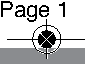 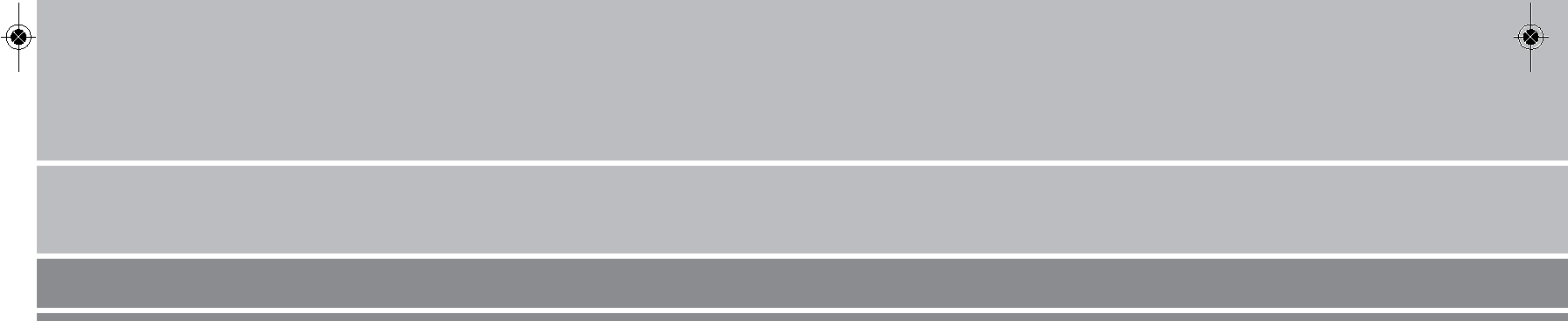 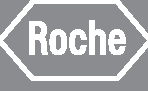 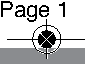 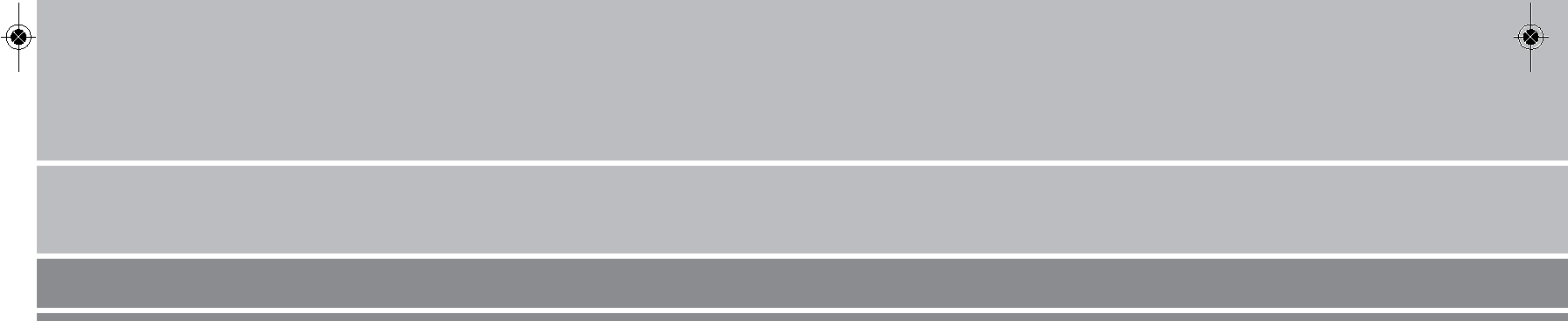 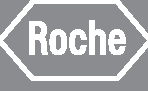 